ИЗВЕШТАЈ О ПРЕВЕНЦИЈИ НАСИЉА-виши разреди на мађарском наствном језику (5.а, 6.а, 7.а и 8.а)-Услед повећаног броја пријава насиља у школама на територији Западно-бачког округа, на иницијативу ШУ из Сомбора, у Основној школи „Јожеф Атила“ у Богојеву су у периоду од 23.10.2023. до 10.11.2023.године одржане разне активности везано за превенцију насиља са тежиштем на упознавању родитеља и ученика са одредбама важећег Правилника о протоколу поступања у установи у одговору на насиље, злостављање и занемаривање.С тим у вези одељењске старешине од 5. до 8. разреда, одељења на мађарском наставном језику, одржале су 30.10.2023.године заједнички родитељски састанак. Тема родитељског састанка је била насиље, облици и врсте насиља и његова превенција. На родитељском састанку су поред родитеља и одељењских старешина, (Такач Тимеа 5а, Едвин Черничек 6а, Диоши Ковач Изолда 7а и Беата Пфајфер 8а), били присутни и ученици тих одељења.Одељењске старешине су припремиле и презентовале разноврсне материјале за састанак као што су: видео записи, видео презентације и илустрације о насиљу. Посебно је припремљен и подељен материјал родитељима ученика са кратким описом школског насиља, о психичкој, тј. духовној позадини таквог вида насиља, шта је то што карактерише насилника, које особине карактеришу жртву, како се може спречити школско насиље и која је улога родитеља у томе да се спречи насилништво над његовим дететом, односно коме треба, првенствено, да се обрати родитељ ако има сазнања да је његово дете изложено малтретирању, насиљу.Након свега изнетог развила се плодна дискусија, размена мишљења, разговор, договор и анализа презентованих материјала.Присутни су упознати са облицима, нивоима насиља, са тиме ко су најчешће жртве и ко су починиоци насиља. Истакнуто је да, мада на први поглед и не бисмо помислили али, и у нашој школи постоје догађаји који се могу окарактерисати као насиље.Разговарало се о томе шта треба предузети ако неко постане жртва насиља, кога треба првеснтвено обавестити, која је процедура према одредбама важећег Правилника за пријаву насиља и како се треба поставити и помоћи онима који су изложени недозвољеним облицима понашања.Путем видео снимака су илустровани примери како то изгледа када је неко жртва насиља и на који начин се може особа ефикасно одбранити од насилника. Присутни су савладали технику којом се ефикасно може зауставити особа која нас вербално злоставља и вређа.Наглашено је да, у тако малој заједници као што је наша, веома је важно јединство, тј. заједништво, међусобно поштовање, сарадња и солидарност, уз уважавање различитости.Реализатори (одељењске старешине): Такач Тимеа 5.а, Едвин Черничек 6.а, Диоши Ковач Изолда 7.а Беата Пфајфер 8.аJELENTÉS AZ ERŐSZAKMEGELŐZÉS TÉMÁJÁBAN TARTOTT KÖZÖS SZÜLŐI ÉRTEKEZLETRŐL-felső tagozatos osztályok (5.а, 6.а, 7.а és 8.а)-A nyugat-bácskai körzet iskoláit érintő, erőszakkal kapcsolatos bejelentések megnövekedett száma miatt, a zombori Oktatási Osztály kezdeményezésére a gombosi  József Attila Általános Iskolában 2023. október 30-án közös szülői értekezletre került sor a magyar nyelven oktató osztályfőnökök, Takács Tímea, Csernicsek Edvin, Diósi Kovács Izolda és Pfeiffer Beáta szervezésében. A téma az erőszak, az erőszak fajtái és megelőzése volt. Az összejövetel egyik fontos célja az  erőszakkal, bántalmazással  és elhanyagolással kapcsolatos, intézményünkben alkalmazott szabálysértési eljárásmódok megismertetése volt a szülőkkel.  A szülői értekezleten a szülőkön és a tanárokon kívül jelen voltak a felső tagozatos tanulók is. A szülői aktivitás több aktivitás köré szerveződött: beszélgetés, tapasztalatcsere, az erőszakról szóló prezentáció bemutatása, szülőknek készített anyagok kiosztása és közös megbeszélése, videók megtekintése és elemzése. A jelenlévők megtudták, hogy milyen formái és szintjei vannak az erőszaknak, és az iskolák ilyen esetben milyen protokoll szerint járnak el, illetve hogy általában kik az erőszak résztvevői, miért és kik azok, akikből könnyen lehet áldozat. Rámutattunk arra, hogy a mi iskolánkban is előfordultak olyan dolgok, melyekről bár nem is gondolnánk, erőszaknak tekinthetők. Beszéltünk arról, hogy mi a teendő, ha valaki erőszak áldozata lesz, kit kell értesíteni, valamint arról is, hogy miként segíthetünk azokon, akiket mások bántanak. Videókkal szemléltettük, hogy milyen lehet az erőszak áldozatának lenni és hogy miként tudunk ebből a helyzetből kiszabadulni. Elsajátítottunk egy technikát, amivel könnyen meg tudjuk állítani azt, aki verbálisan bánt, sérteget minket. Kihangsúlyoztuk azt, hogy milyen nagyon fontos egy ilyen kis közösségben, mint a miénk, az összetartás.A közös szülői értekezlet szervezői és megvalósítói (osztályfőnökök):Takács Tímea 5.aCsernicsek Edvin 6.aDiósi Kovács Izolda 7.aPfeiffer Beáta 8.a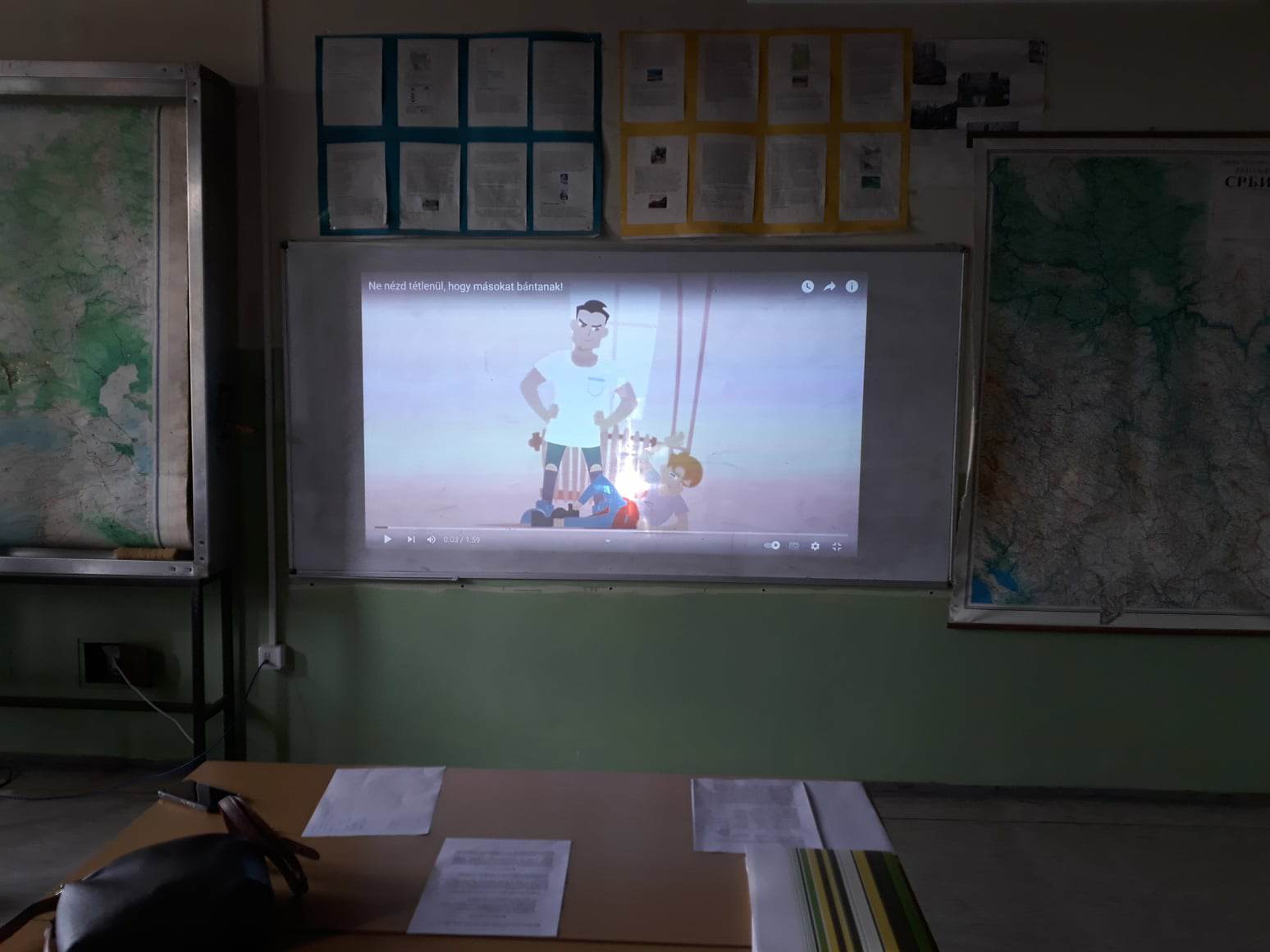 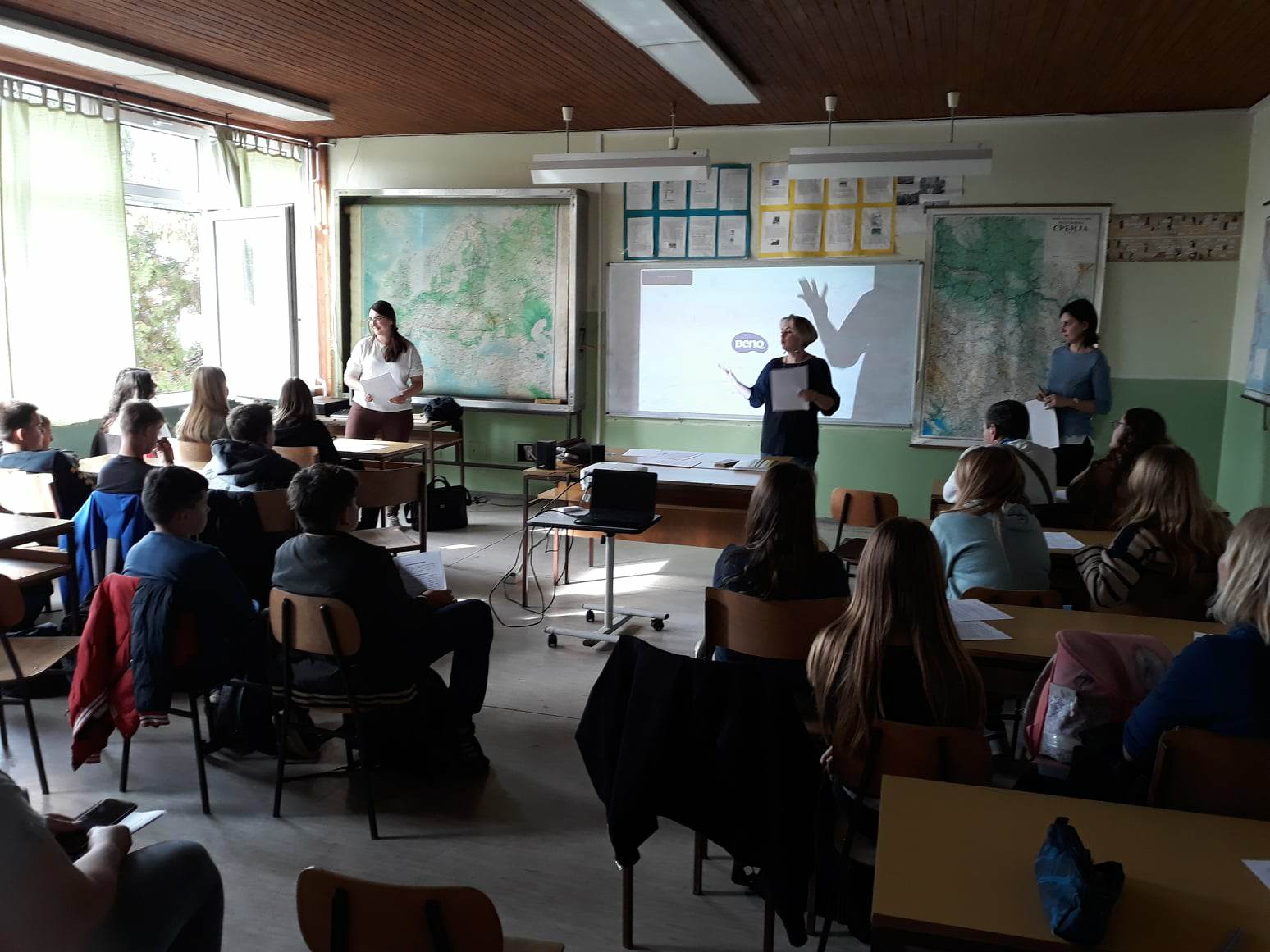 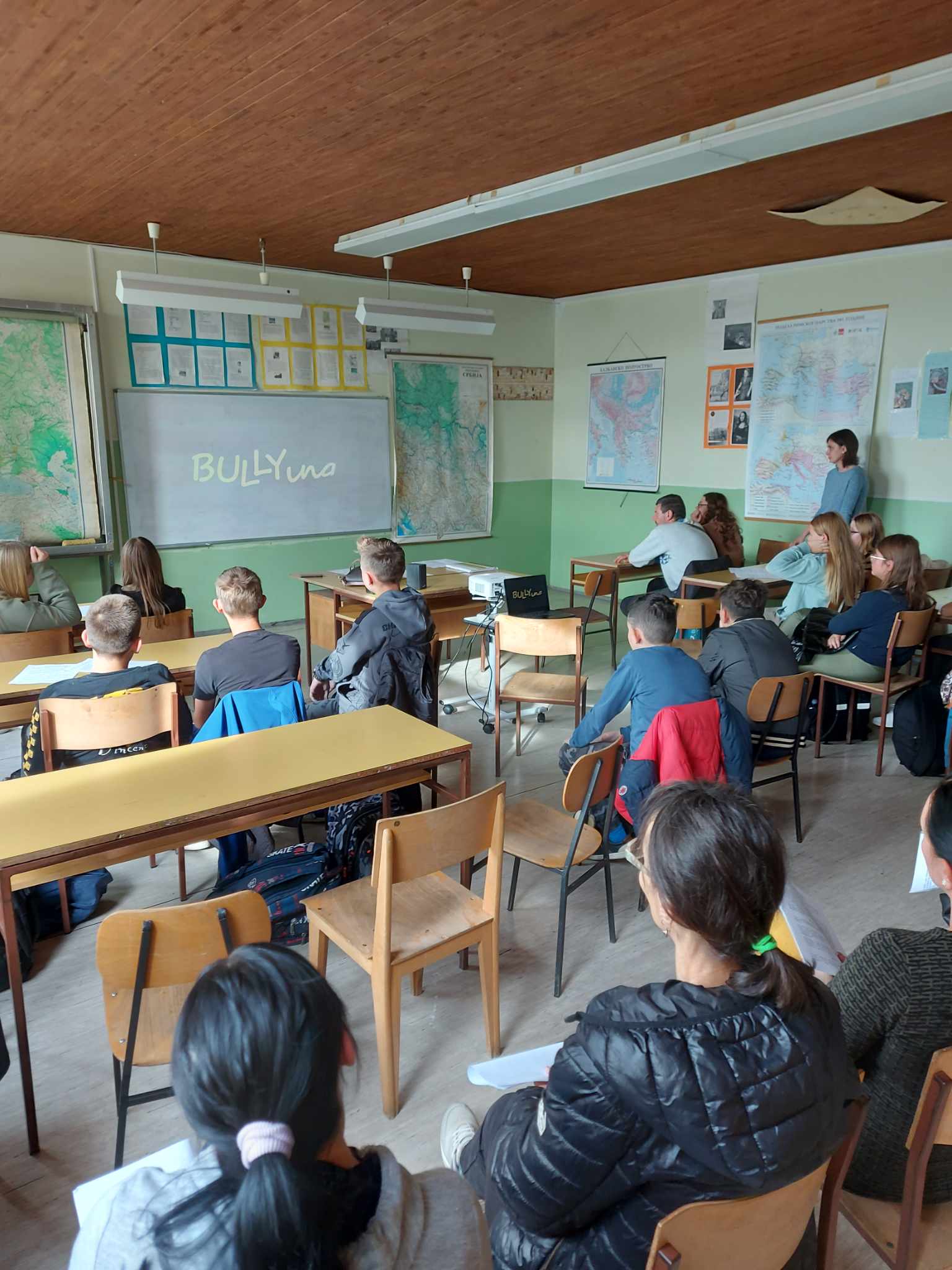 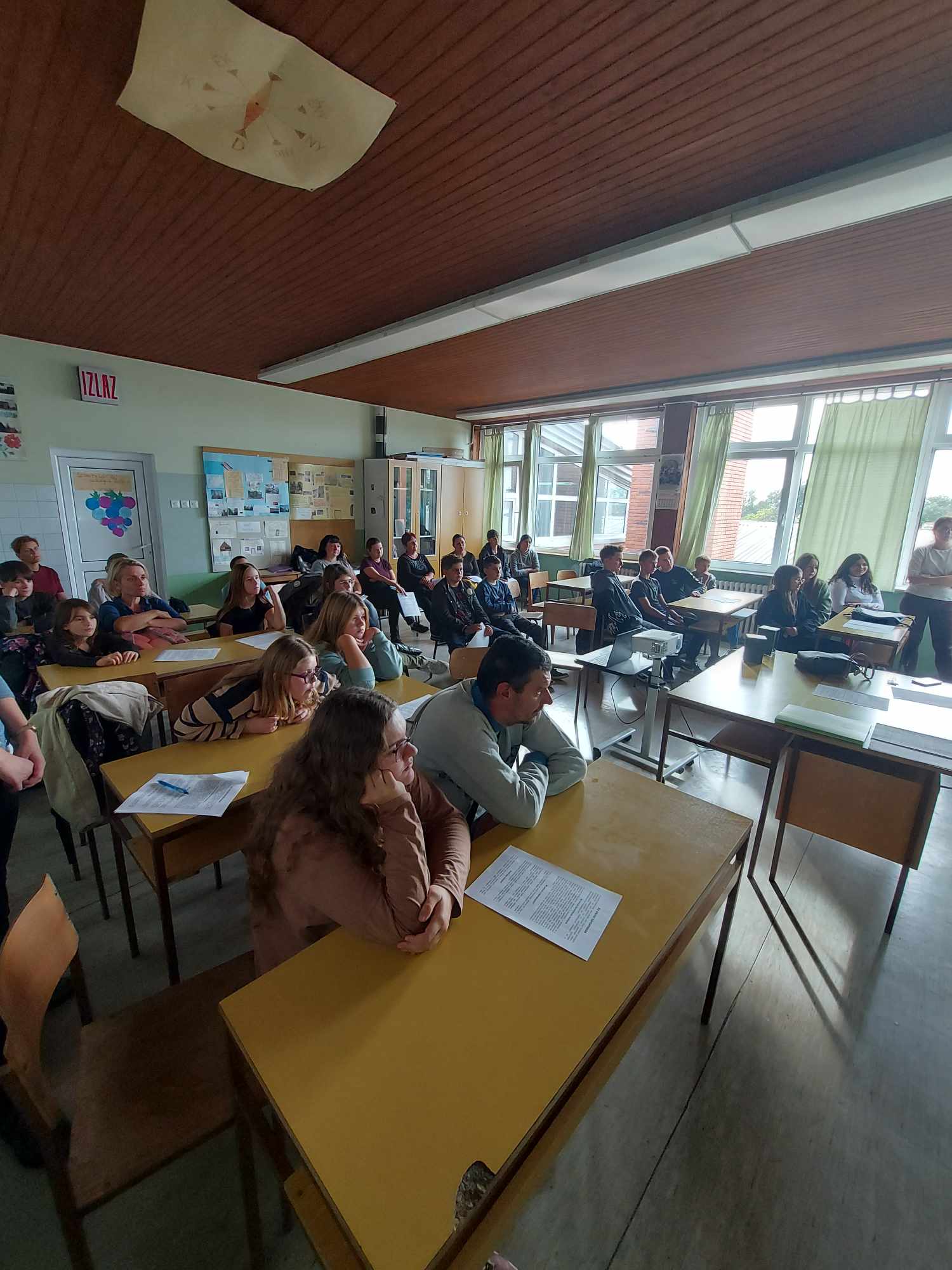 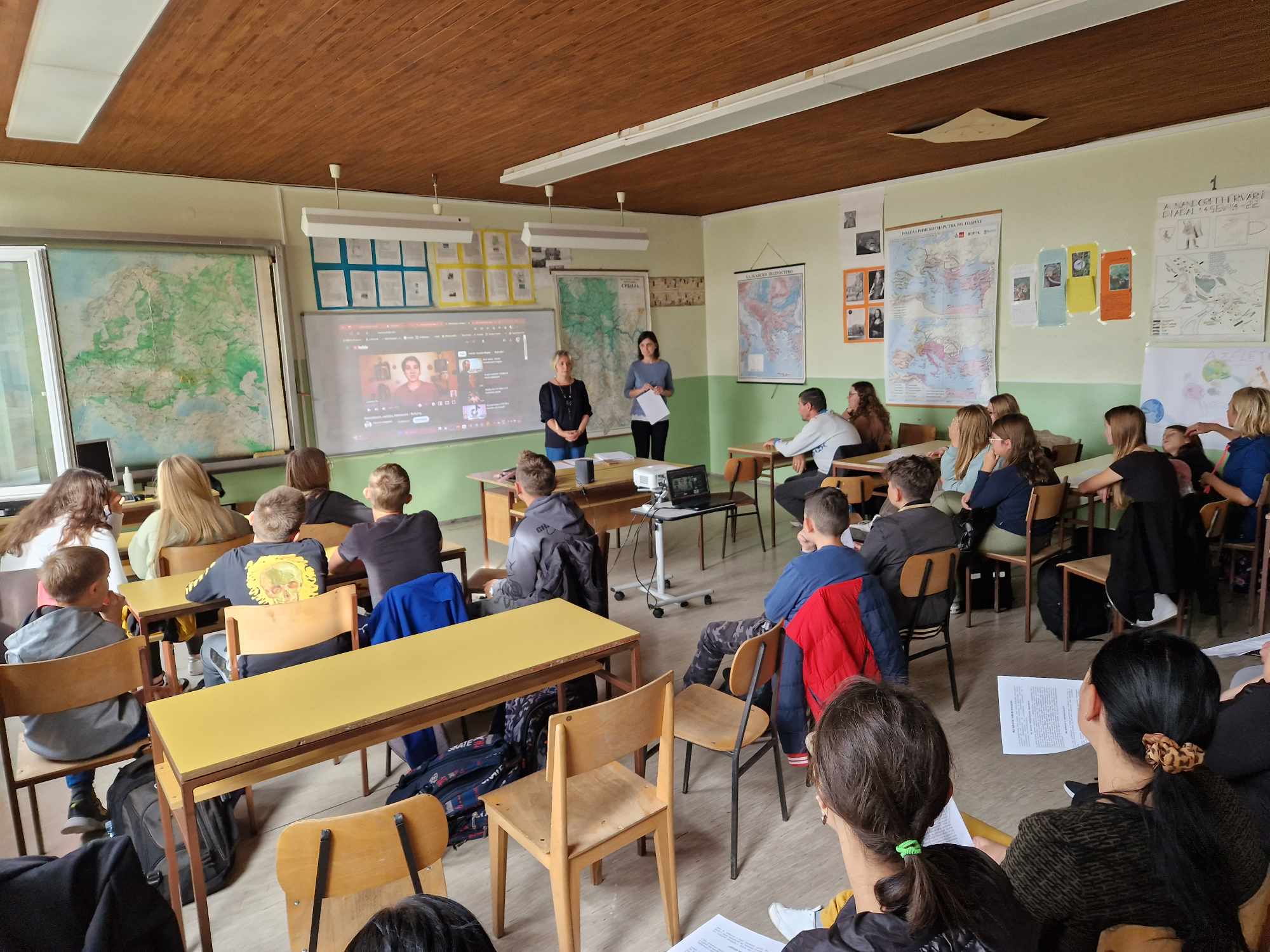 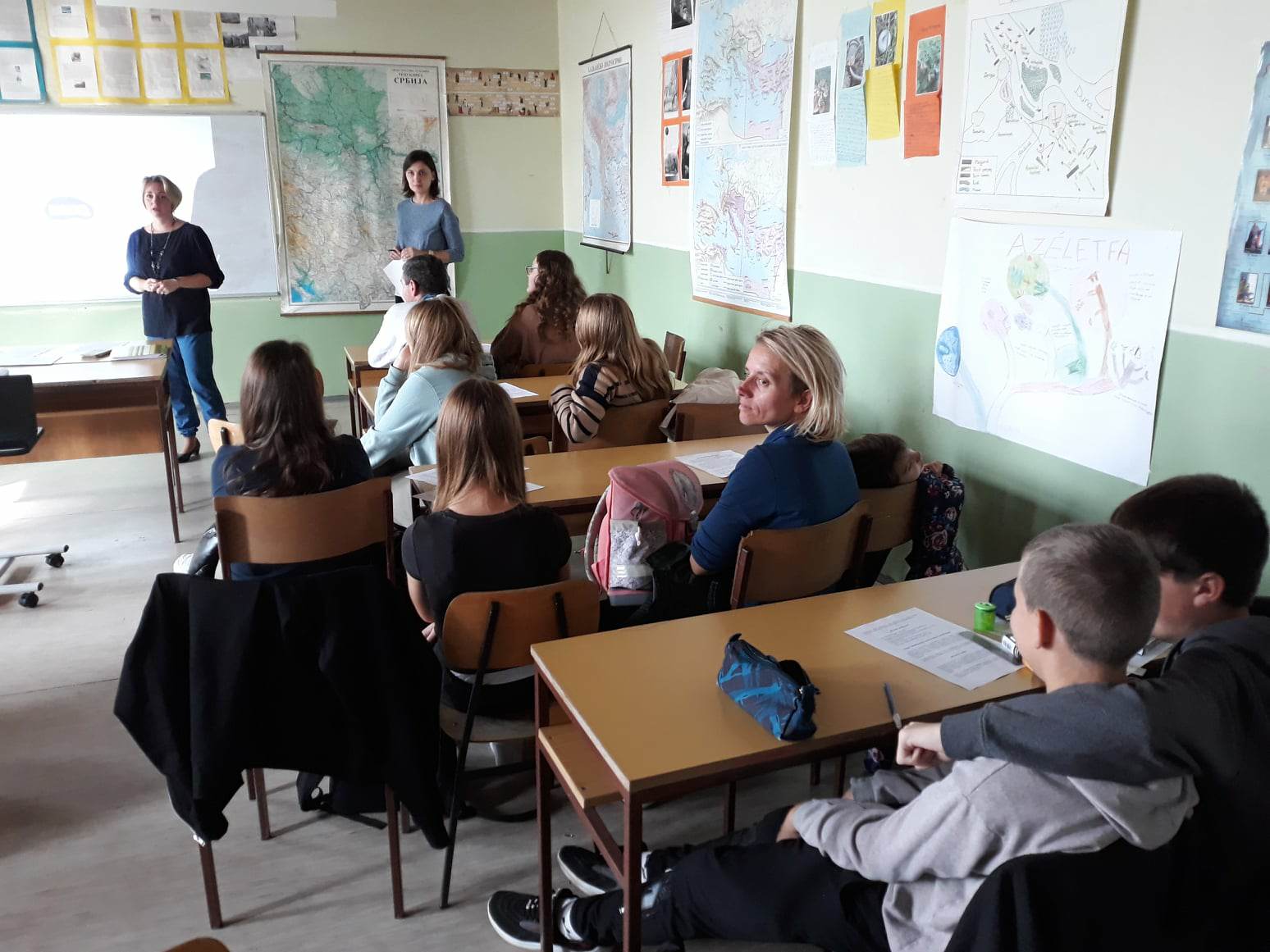 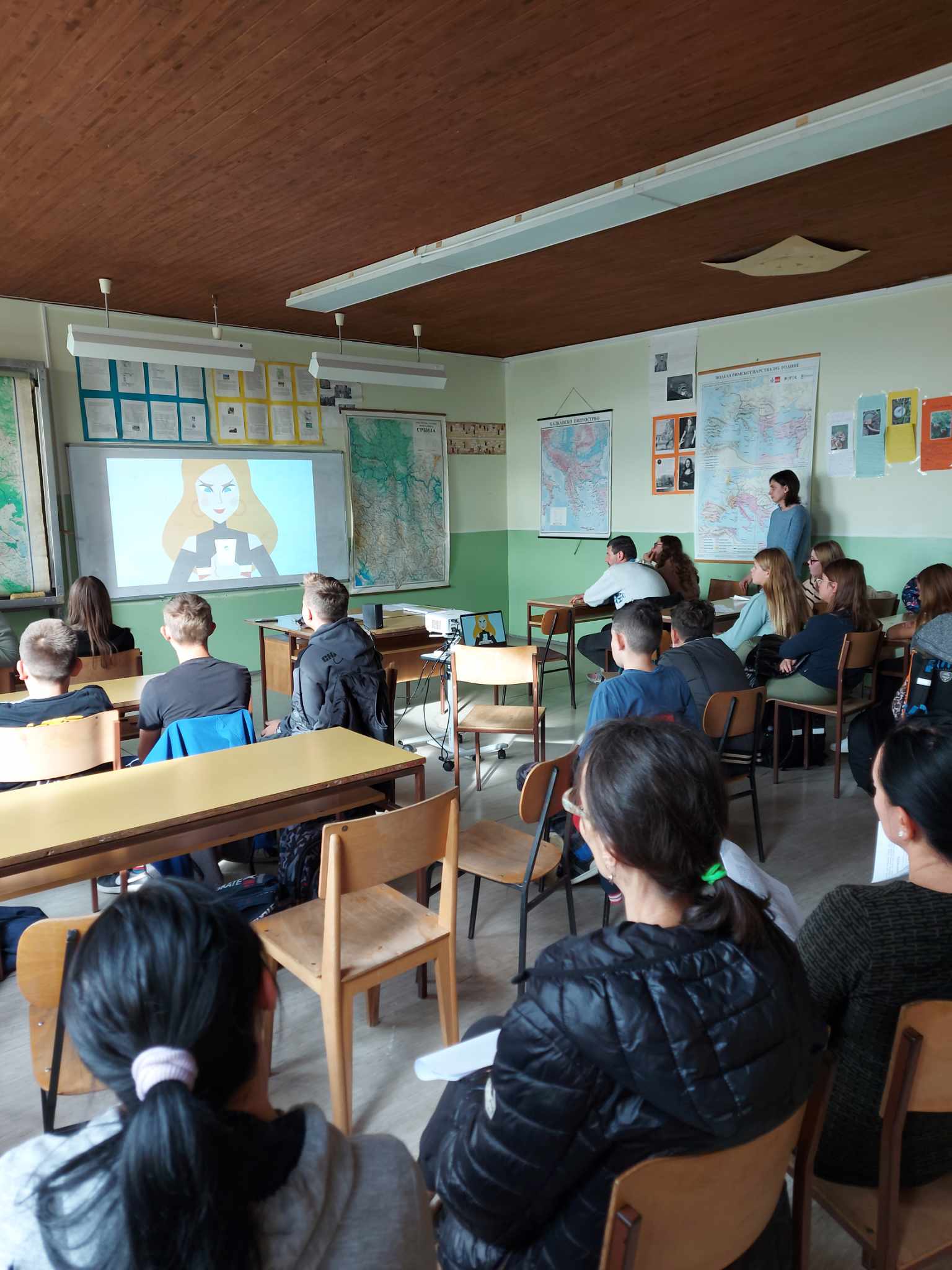 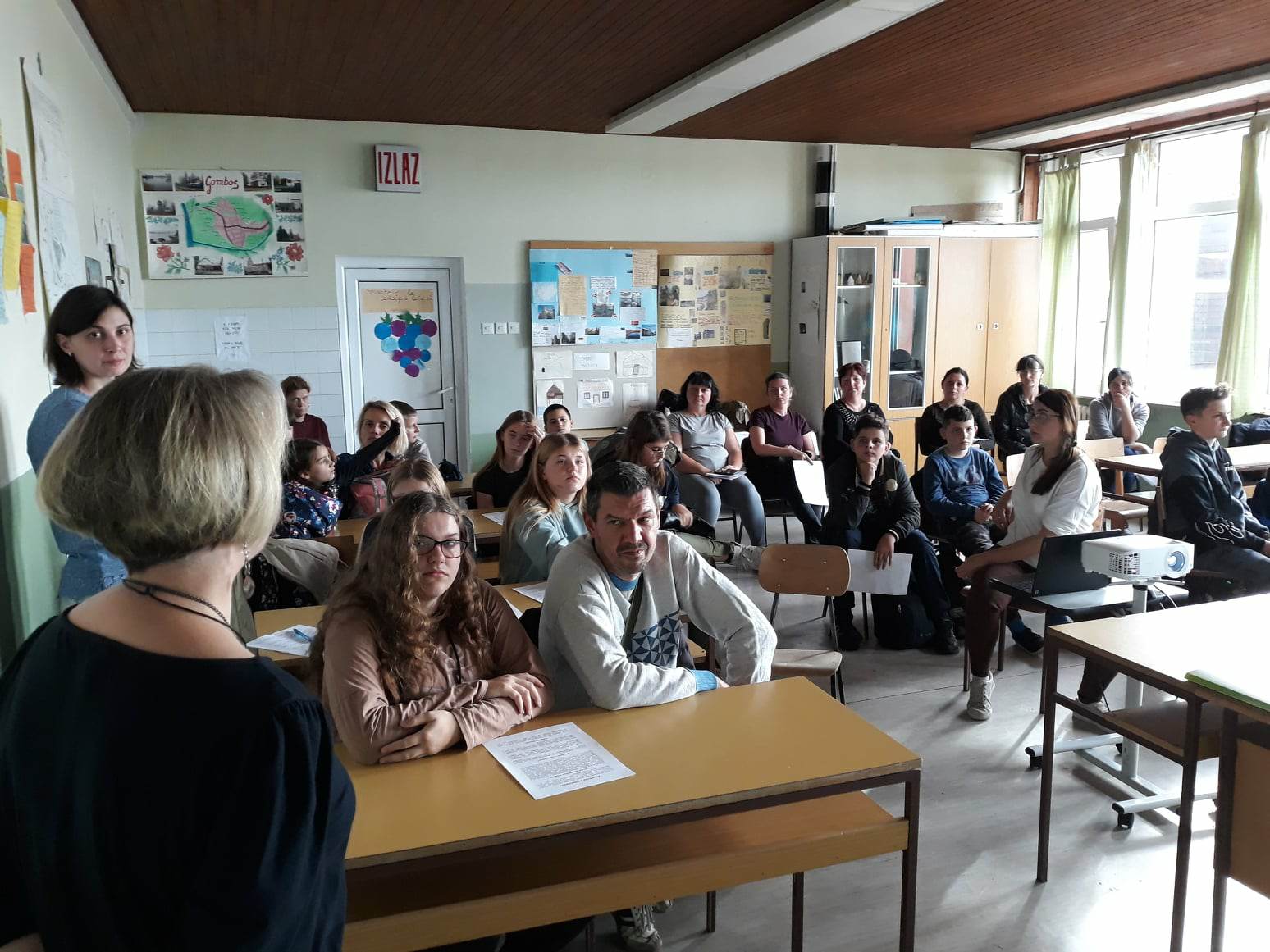 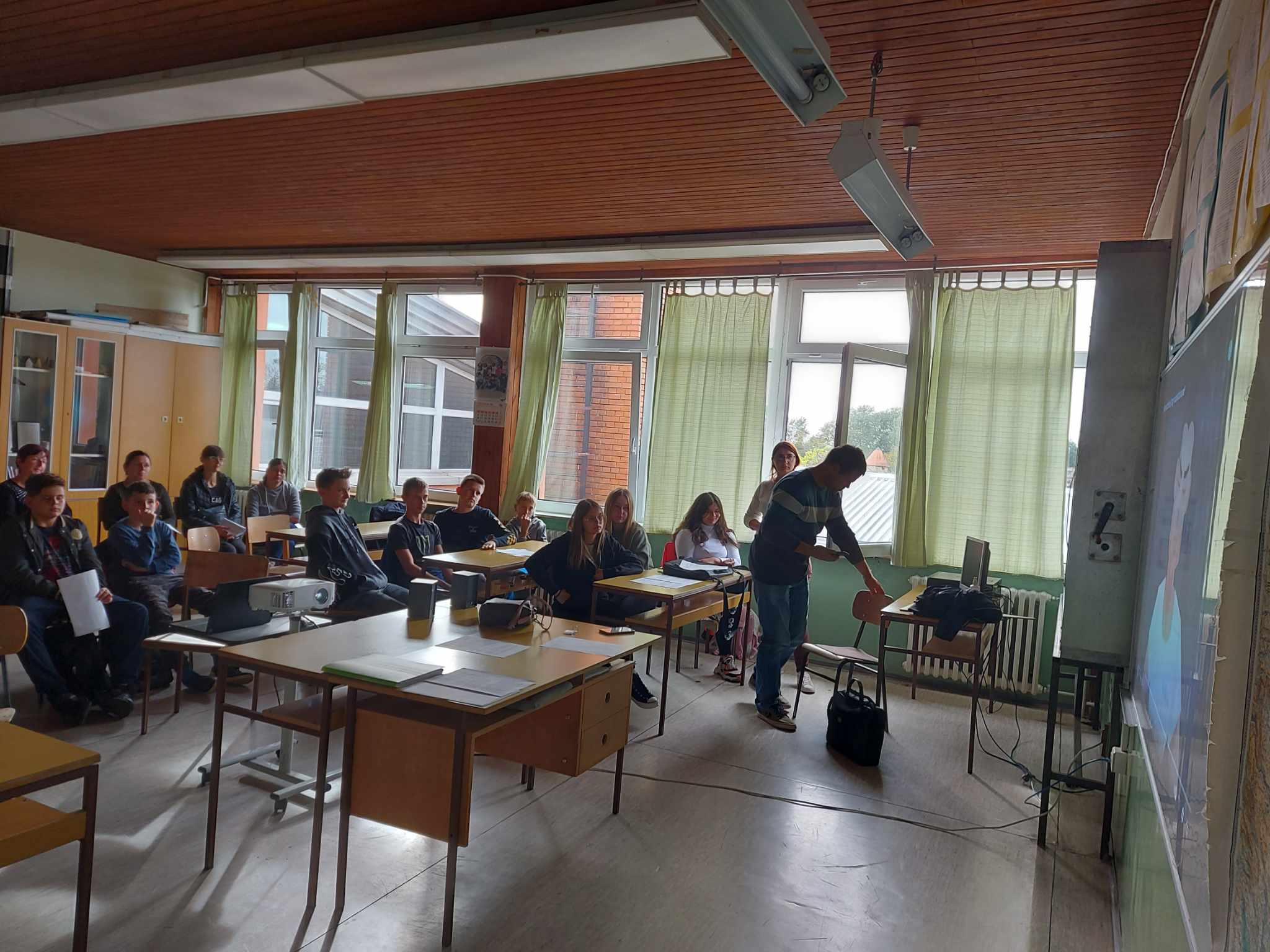 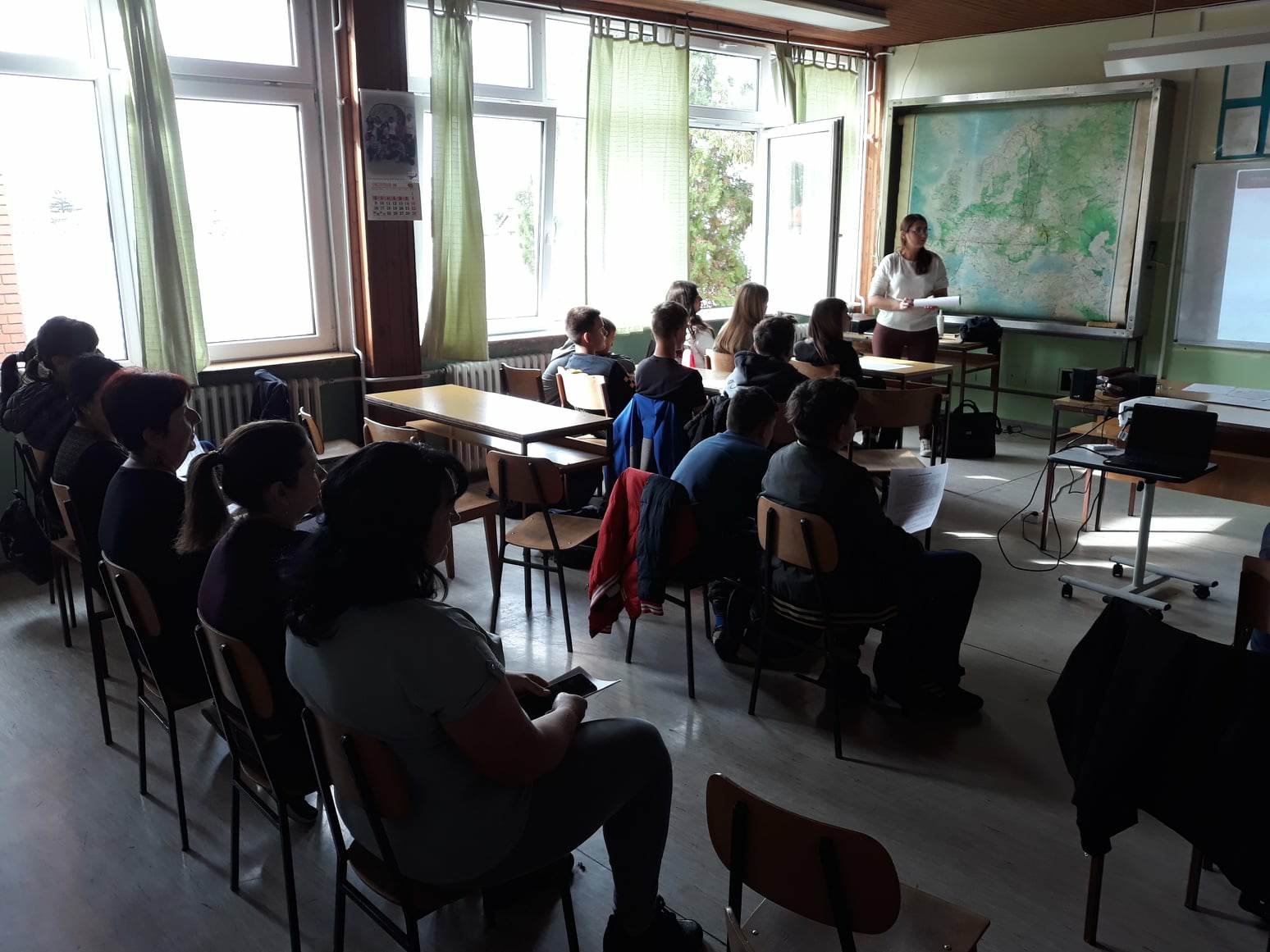 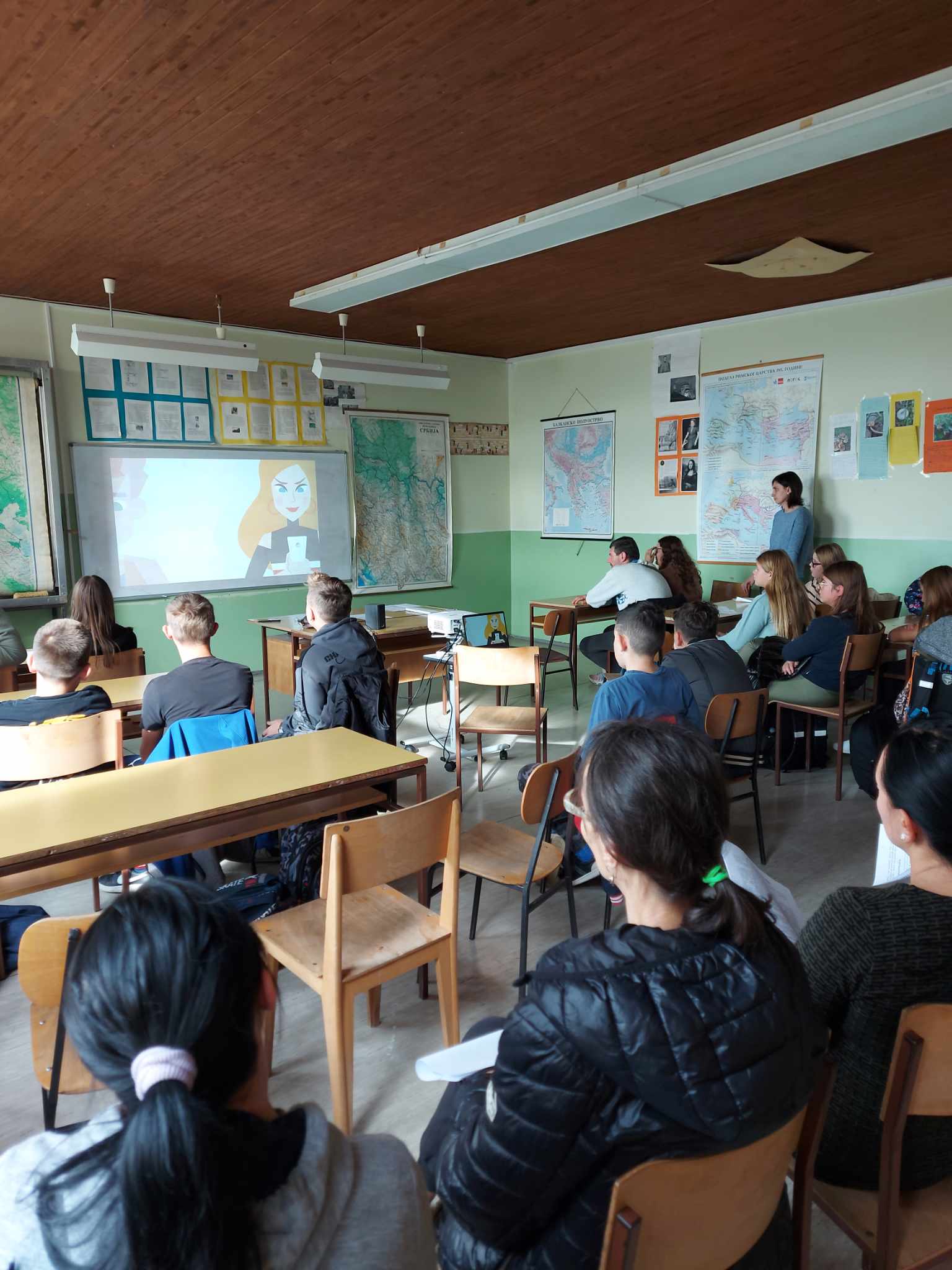 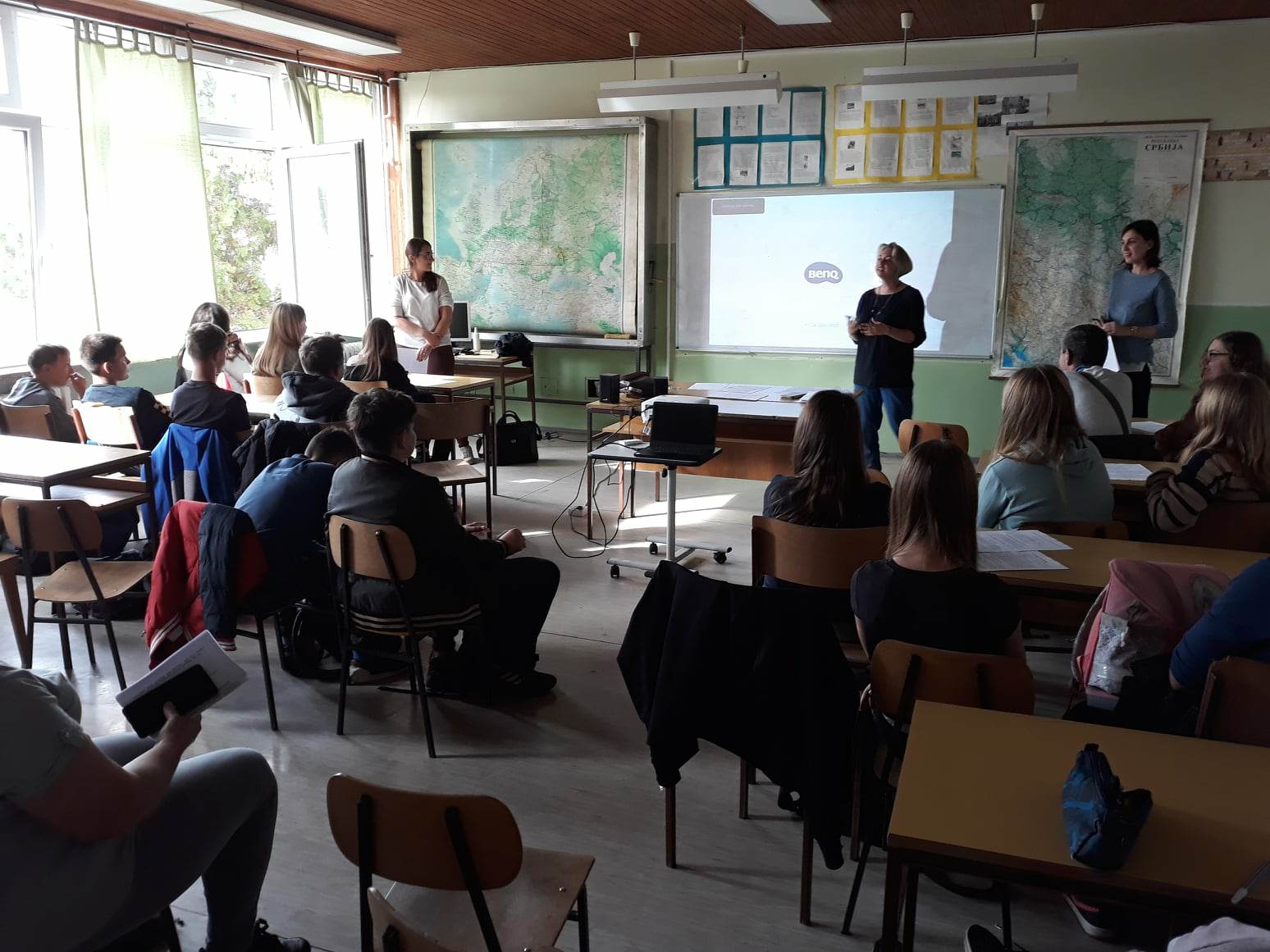 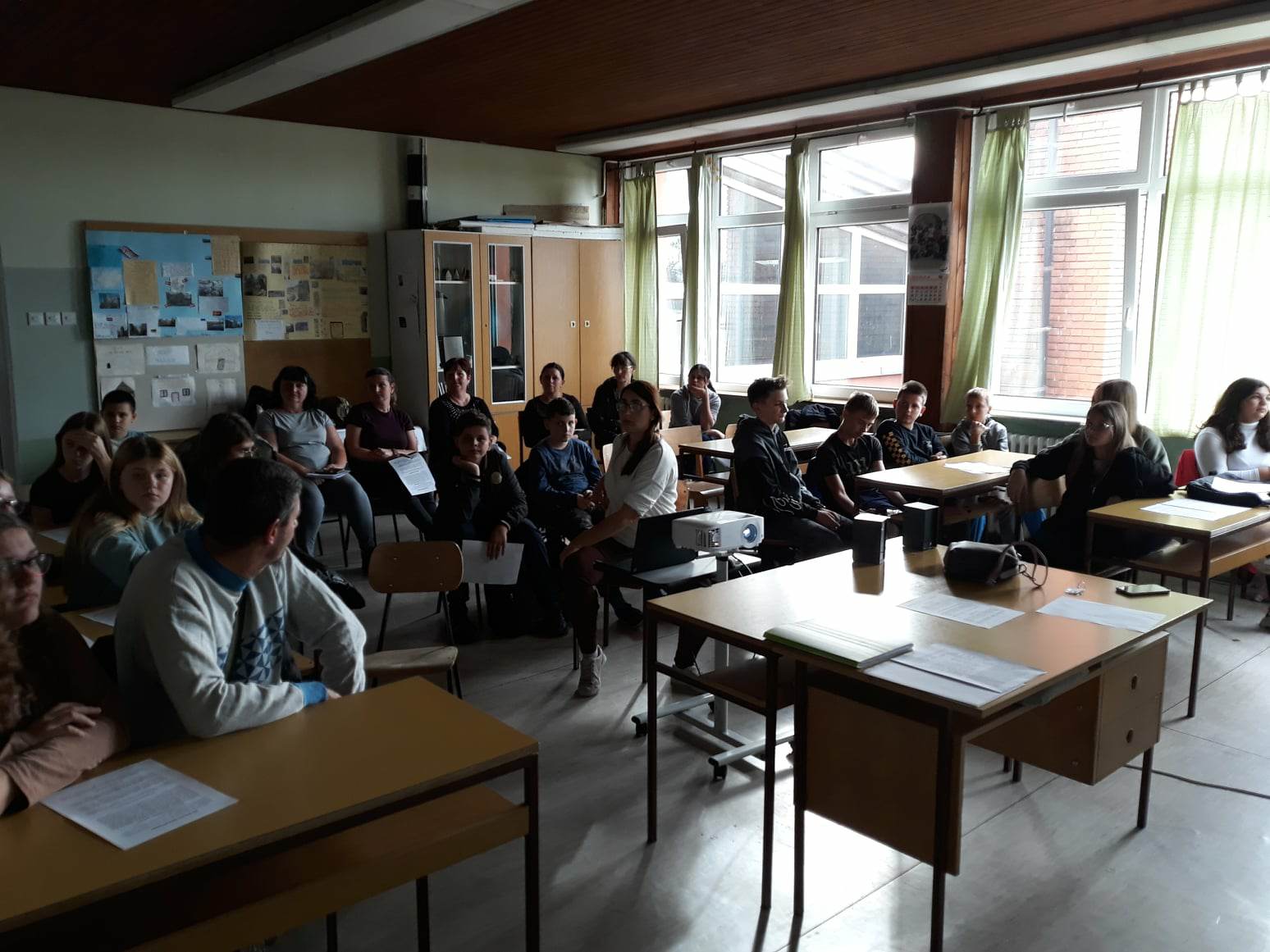 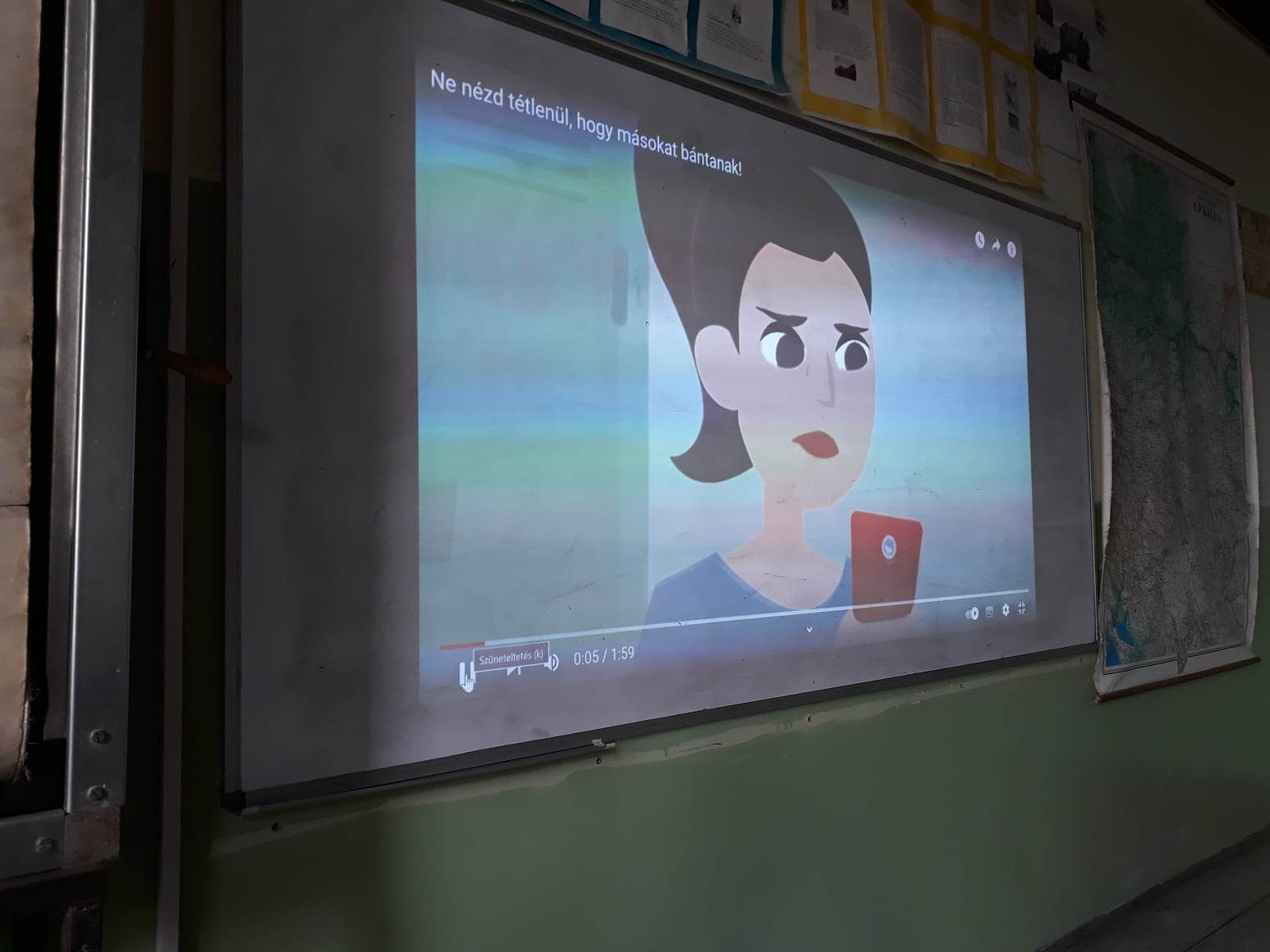 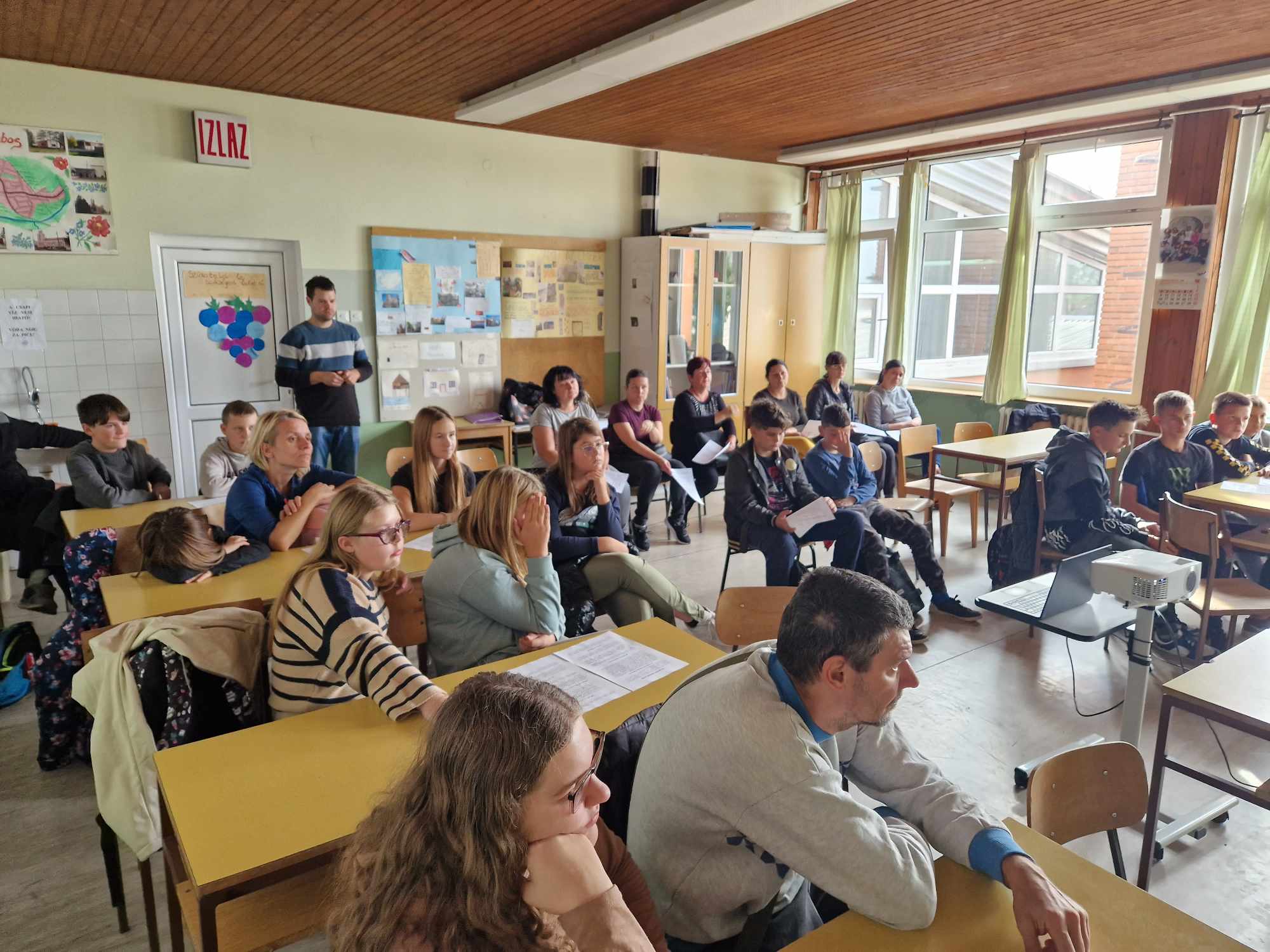 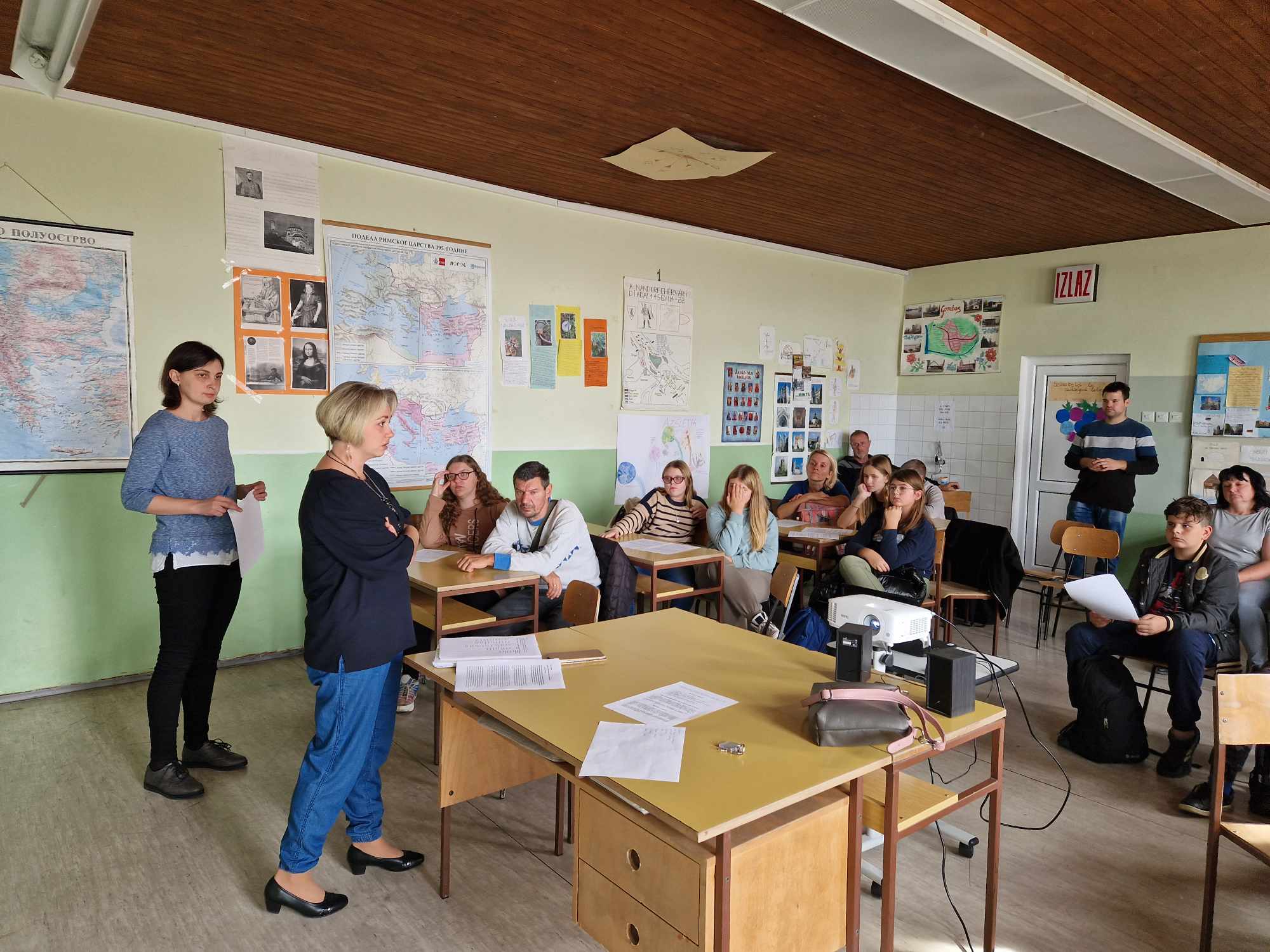 